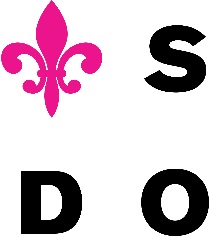 Č. objednávky:	Vyřizuje:	xxxxTelefon:	Mobil:	xxxxFax:	E-mail:	xxxxDatum:	10.01.2018Vážení,na základě osobního jednání u Vás objednáváme hudebně – sportovní akci pro zaměstnance Slezského divadla Opava dne 13. 1. 2018 od 19,30 hodin.Předpokládaná cena: do 70.000,- Kč vč. DPH		(cca 200 zaměst./350 Kč)zodpovědná osoba:			Správce rozpočtu:			Příkazce operace:Převzal:Dne: 11. 1. 2018Podpisem převzetí byl vyjádřen souhlas se zveřejněním objednávky v registru smluv.